Beste leden, beste ouders,								9 mei 2021Deze week is een speciale week. Ten eerste is het een korte week omdat het donderdag (= Hemelvaart) en vrijdag verlof is en de lessen op die dagen niet doorgaan. Ten tweede mogen we sinds zaterdag 8 mei outdoor sporten in grotere groepen van maximum 25 personen. Voor onze volwassengroepen betekent het dat je niet meer moet inschrijven voor een outdoor les. Alle lessen van deze korte week gaan door op dezelfde outdoor-locaties als vorige week. Voor de indoor activiteiten voor kinderen tot 13 jaar blijft de bubbel van 10 kinderen, exclusief de trainers, wel behouden. Voor de meisjesgroepen van woensdag blijft de regeling van vorige weken van kracht.Meisjes op woensdag: Alle meisjesgroepen trainen een kwartier minder zodat we een extra groep kunnen laten turnen. Meisjes 1: van 16u tot 17uMeisjes 2: van 17u tot 18uMeisjes 3a: van 18u tot 19u	Meisjes 3b: van 19u tot 20uJongeren boven de 13 jaar (meisjes 4, airtrack +14 en 16+) trainen op dinsdag van 17u tot 18u op de speelplaats van zaal Bell. Geniet van het outdoor-sporten!  Met sportieve groetenHet Gymnarte-team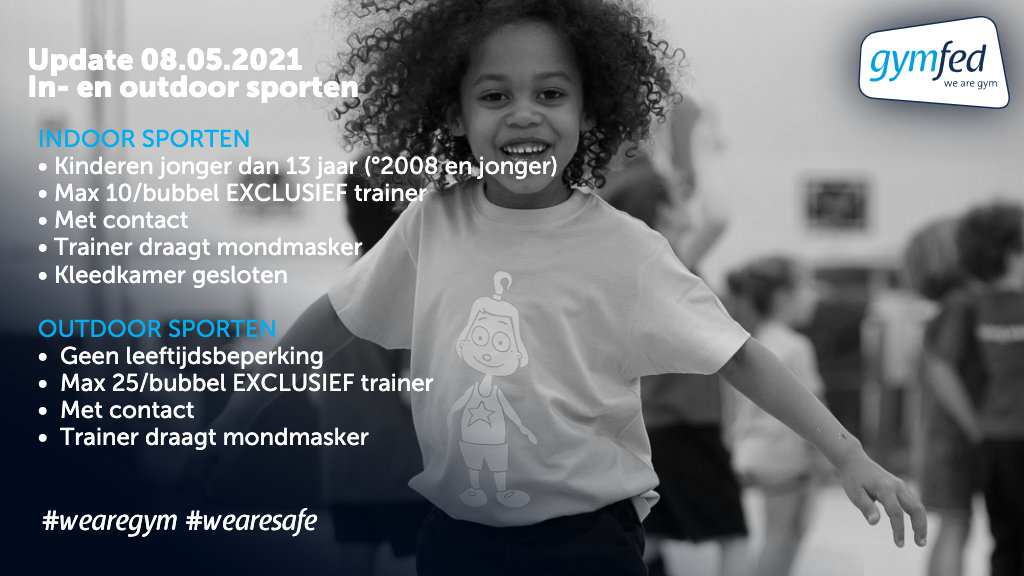 